              COMPETENCE BASED CURRICULUM     Kenya Junior Secondary Education Assessment        FORMATIVE ASSESSMENT           ENDTERM 1                 SOCIAL STUDIES          SCHOOL: ……….……………………………………………………..……          NAME: ……………….…………………..………………………...………..       SIGNATURE: ………………ASSESSMENT NO…………………………..                                               RUBRICS (for official use)FOR FACILITATOR’S USE ONLY                                   Answer all QuestionsWhat is elf-exploration? (2 mks) __________________________________________________________________________________________________________________State four ways of improving personal abilities and Interests for Self-Improvement. (5 mks)____________________________________________________________________________________________________________________________________________________________________________________________________________________________________________________________________Mention five opportunities related to social studies. (5 mks)_________________________________________________________________________________________________________How do you set a goal in decision-making strategy? (6 mks)__________________________________________________________________________________________________________________________________________Goals set must be SMART. The initials SMART stands for?(5 mks)S-_______________________________M-______________________________A-_______________________________R-_______________________________T-_______________________________Some of the entrepreneurial opportunities for social studies in our society include? (4 mks)________________________________________________________________________________________________________________________________________________________________________________________________Some people believe that certain careers or entrepreneurial opportunities belong to a given gender (male or female). These are called _________________________________________.(1 mk)We can address gender stereotypes in career and entrepreneurial opportunities related to social studies through the following strategies.name four strategies (4 mks)____________________________________________________________________________________________________________________________________________________________________________________________________________________________Outline the origin of man according to the following community.(6 mks)Maasai______________________________________________________________________________________________________________________________________________________________________________State four factors that led to growth of Ancient Egypt Civilization. (4 mks)Presence of river Nile.__________________________________________________________________________________________________________________________________________________________________________________________________State four contributions of early civilization to modern world. (4 mks)________________________________________________________________________________________________________________________________________________________________________________________________________________Use the map of Kenya below to answer the questions that follow.Name the countries that boarder Kenya represented by the letters. (5 mks)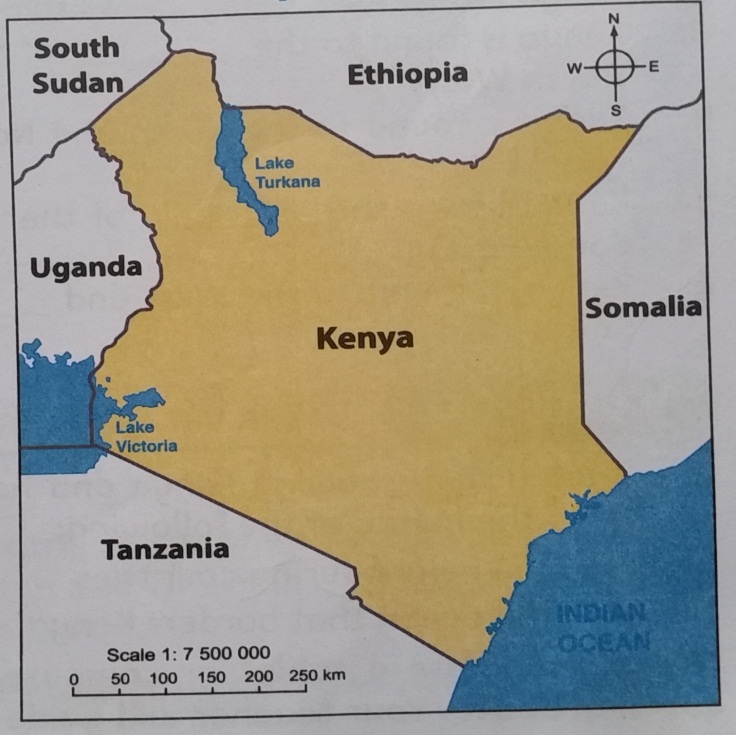 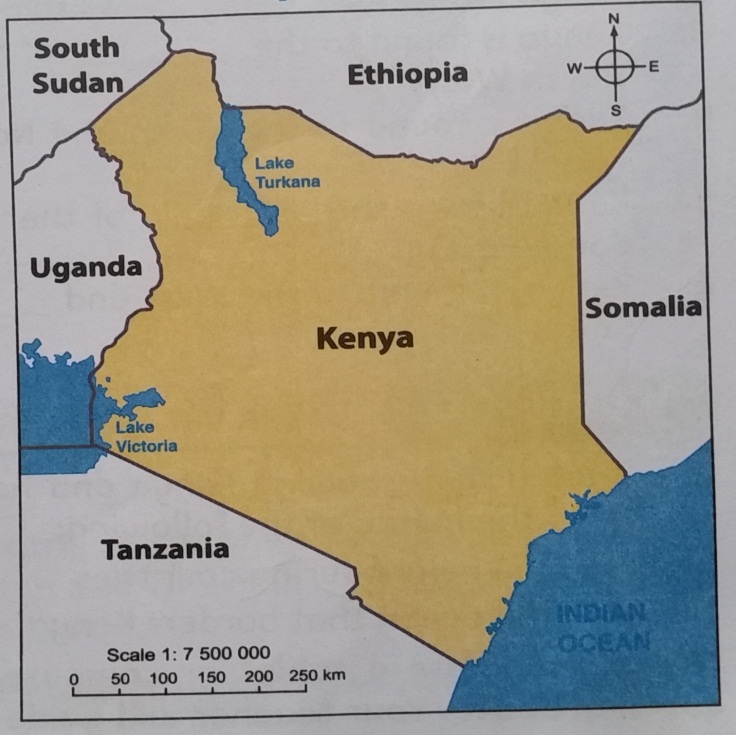 On the map, draw the line of latitude(1 mk) ( check on the map)Locate the position of the following mountains.( use the symbol            to show the mountains.)(3 mks) ( check on the map)Mount KenyaMount ElgonMount KilimanjaroGive two examples of communities in each of the groups below. (5 mks)Name the capital cities for the following African countries. (3 mks)Kenya  –_______________________________Eritrea- _______________________________Somalia –____________________________List four continents in the worlds. (4 mks)__________________________________________________________________________________________________________________________________________________________________________Name The major longitude passing through Africa. _________________The major latitude passing through Africa ____________________MARK SCORE RANGEBelow 4040-5960-7980-100PERFORMANCE LEVELBelow expectationApproaching expectationsMeeting expectations Exceeding expectationsOUT OF100%LEARNERS SCOREPERCENTAGE SCOREPERFORMANCE LEVELBantu Nilotes Cushites  Europeans Asians Kikuyu Maasai Somali Americans Indians 